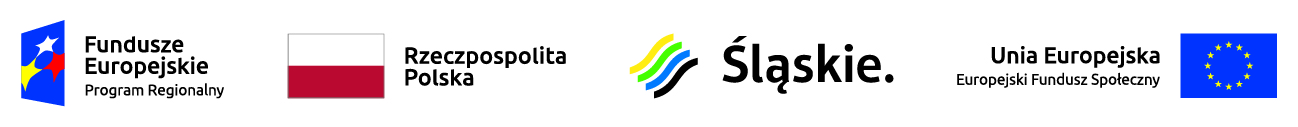 Projekt:  „Ergonomia pracy biurowej w Domach Pomocy Społecznej” jest współfinansowany ze środków Europejskiego Funduszu Społecznego w ramach RPO WSL 2014-2020.Projekt pn. „Ergonomia pracy biurowej w Domach Pomocy Społecznej” Beneficjent - Powiat Częstochowski. Projekt jest realizowany w ramach Regionalnego Programu Operacyjnego Województwa Śląskiego na lata 2014-2020, wspófinansowany ze środków Europejskiego Funduszu Społecznego, Oś Priorytetowa VIII. Regionalne kadry gospodarki opartej na wiedzy, Działanie 8.3. Poprawa dostępu do profilaktyki, diagnostyki i rehabilitacji leczniczej ułatwiającej pozostanie w zatrudnieniu i powrót do pracy Poddziałanie 8.3.2. Realizowanie aktywizacji zawodowej poprzez zapewnienie właściwej opieki zdrowotnej.Łączna wartość projektu: 219 000,00 zł w tym dofinansowanie z Europejskiego Funduszu Społecznego: 186 150,00 zł.	Celem głównym projektu jest wydłużenie aktywności zawodowej pracownic/ków jednostek organizacyjnych Powiatu Częstochowskiego, funkcjonujących w obszarze pomocy społecznej tj. w Domach Pomocy Społecznej. Projekt zakłada podniesienie kompetencji i umiejętności oraz ograniczenie zdrowotnych czynników ryzyka pracy zawodowej, który skierowany jest do 47 (40 K) pracownic/ków w DPS, w tym DPS w Lelowie – 20 (17 K), DPS w Turowie – 5 (4 K), DPS w Blachowni – 22 (19 K). Cel zostanie osiągnięty dzięki poprawie ergonomii stanowisk pracy oraz przeszkoleniu w zakresie eliminacji niekorzystnych dla ich zdrowia nawyków i sytuacji w pracy zawodowej w okresie realizacji projektu.W ramach projektu zaplanowano:Działania świadomościowe – Szkolenia dla pracownic/ków Pomocy Społecznej Powiatu Częstochowskiego pn. „Profilaktyka zdrowotna w zakresie wypalenia zawodowego oraz technik radzenia sobie ze stresem” i „Ergonomia pracy na stanowisku biurowym wraz z profilaktyką wzroku”Działania prewencyjne - Doposażenie stanowisk pracy pracownic/ków Pomocy Społecznej Powiatu Częstochowskiego – doposażenie stanowisk pracy pracownic/ków DPS-ów nastąpi zgodnie ze zdiagnozowanymi potrzebami w poszczególnych jednostkach organizacyjnych Pomocy Społecznej Powiatu Częstochowskiego poprzez zakup: foteli ergonomicznych, monitorów, podnóżków, klawiatur ergonomicznych, biurek ergonomicznych, myszy komputerowych.Projekt realizowany jest w okresie: 01.09.2023 r. – 30.11.2023 r.